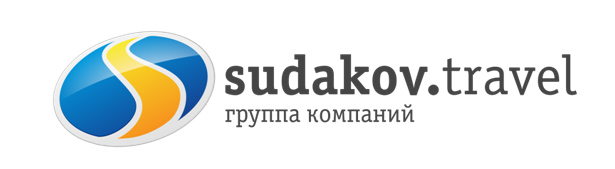 Отдых на б/о «Эльдорадо»20 июля; 24 августа 2024 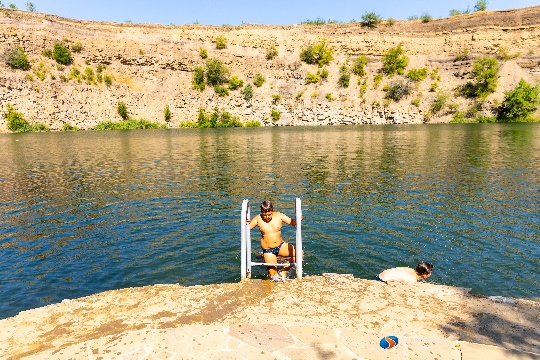 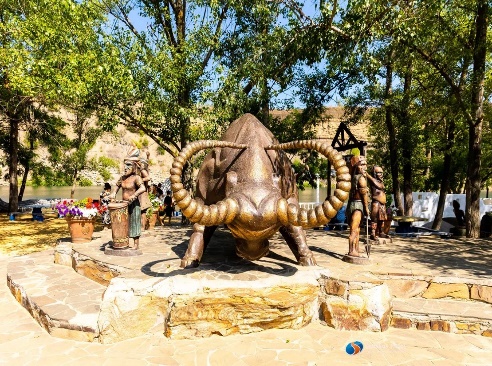 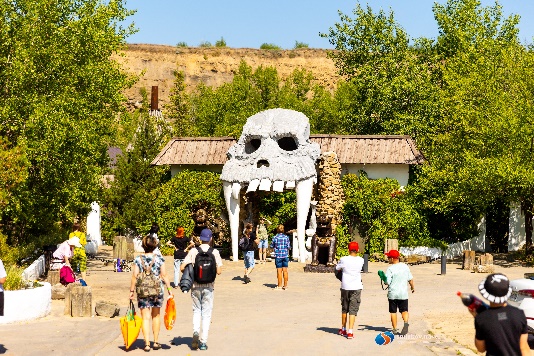 В Таганроге сбор в 05:45, Отправление в 06:00 (Автовокзал, пл.Восстания, 11),В Ростове сбор в 07:15, Отправление в 07:30 (ул. Оганова, 2 МАГНИТ).  10.00 Прибытие на базу «Эльдорадо», которая находится в живописном месте Ростовской области, на берегу бирюзового озера, в каньоне, и оформлена в мифическом стиле индейского эпоса. Благодаря оригинальной инфраструктуре это место является настоящим городом развлечений. На территории базы:Кристально-прозрачное озеро с пляжемДетская площадка, детский пляжРесторан «Таверна», бар «Эльдорадо», Суши-бар «Mafia Stars»Водные горкиВ 17.00 сбор и отъезд домой. Возвращение группы в Ростов/Таганрог ~21:00/22:00.СТОИМОСТЬ – 1 750 руб./чел.В стоимость тура включено:Проезд комфортабельным автобусомСопровождениеХорошее настроение!!!Дополнительно оплачиваются входные билеты б\о Эльдорадо 500 рублей., дети до 7 лет бесплатно.С собой иметь: головные уборы от солнца, солнцезащитный крем, солнцезащитные очки, перекус, воду, деньги на личные расходы, купальники, полотенца.г.Таганрог, ул. Петровская, 83 (8634) 329-879www.sudakov.travel e-mail: sale@sudakov.travel